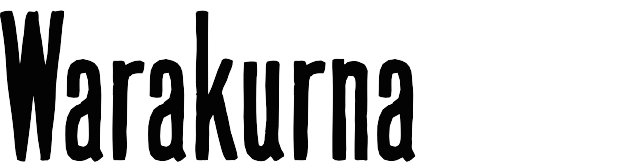 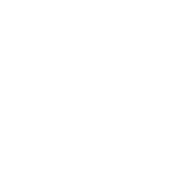 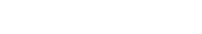 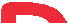 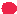 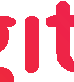 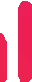 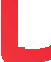 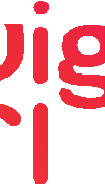 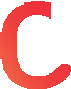 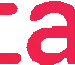 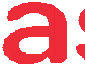 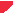 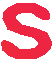 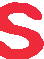 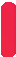 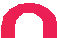 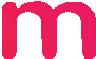 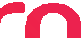 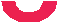 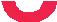 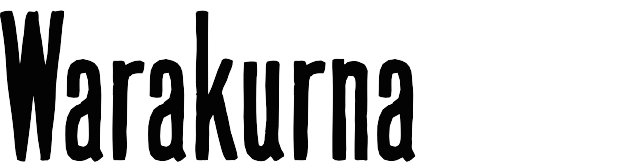 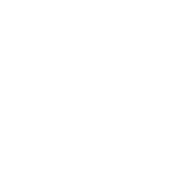 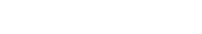 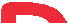 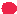 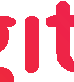 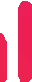 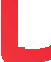 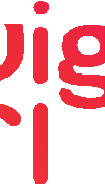 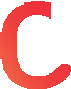 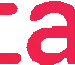 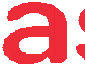 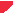 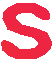 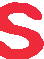 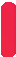 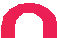 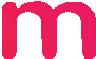 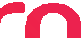 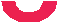 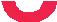 LESSON PREPARATIONThis activity requires investigating the Warakurna: All the stories got into our minds and eyes educational resource package on the Australia’s Defining Moments Digital Classroom. As there are many diverse information styles available, the Museum suggests you create opportunities for students to involve family for some research components to strengthen engagement beyond the classroom.As learners are more independent, self-reliant and self-motivated in the first year of high school, they require activities that will push thinking boundaries and validate their inner confidence. The Museum’s activities have been designed with the deep time curriculum to investigate new ways of thinking within history.Explain the activity to students and encourage them to discuss with family members before the activity is to be completed. Ensure that First Nations students consult with and seek permission from their Elders before completing the activity.DISCUSSING THE ARTWORK AND CULTURALCONSIDERATIONSResources: https://digital-classroom.nma.gov.au/warakurnaCreate time to view the Warakurna resources listed below and ask students to take notes on how these sources of information regarding the same imagery can have a different effect on how the viewer could understand or feel about those images when presented in different ways.Flip bookVideosArtworksArtistsPoints to consider when inspiring note taking:Which resource gave you more knowledge and why?What characteristics in your favourite artwork/images created the most impact and presented individuality?If a viewer only saw the artwork from the digital flip book and did not see the ADMDC Artworks section, do you think the viewer would still get a good understanding of what the artwork was about?Cultural considerations:The way that First Nations people express generational knowledge and pass on stories is unique in memory storing. The characters they use and the style of storytelling embeds knowledge in a practical way of learning. Being, doing and knowing is a key elementin cultural practices. How does the Museum deliver cultural products to community so that messages within artworks are not lost in translation?ARTWORK TITLELand Management, Burning Country, 2012ARTISTDianne Ungukalpi GoldingARTWORK IMAGE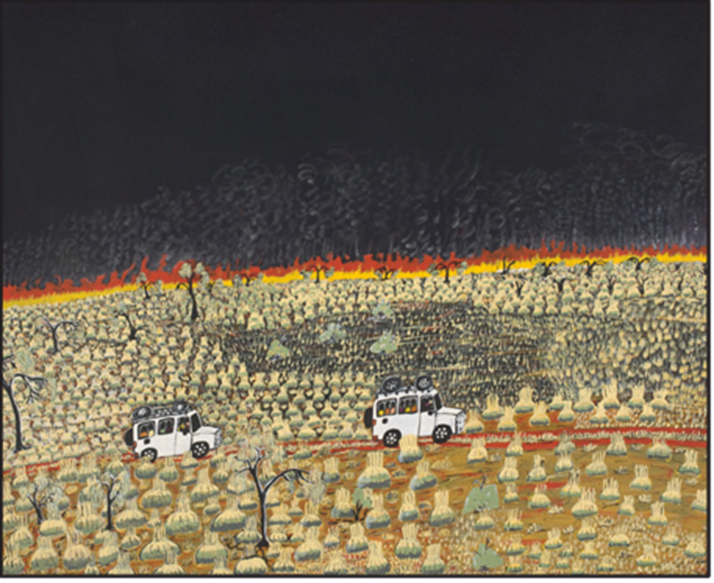 DESCRIPTIONFirst Nations people have been caring for Country for thousands of years. In this painting, the artist shows how to care for Country with a controlled burn or fire. You can see the flames in the background. These fires burn old and dry grass. They are only lit when the weather is cooler and only when there is a light wind. This practice both helps prevent big wildfires and lets new grass grow, bringing wildlife to the area.WHAT IS IMPORTANT ABOUT THIS ARTWORKThe activities and images represent a mix of traditional and contemporary interactions. This depicts a strong connection to the location and the relationships between people and cultural practices over a period of time.Aerial views are a cultural interpretation and popular style for many Aboriginal and Torres Strait Islander artists. It can often be related to the Dreaming information which can be overlaid on landscape. This overlay can be physical and spiritual.Aboriginal and Torres Strait Islander art is a continuation of important cultural stories passed down through generations. Art has been a way of storytelling for many years and can be seen as an alternative way of documenting stories. First Nations people have been using art for storytelling and cultural practice sharing for thousands of years.ACTIVITY OBJECTIVEUse Warakurna resources and discuss artworks.Have discussions by asking diverse questions to build cultural understanding.Create an artwork to strengthen own knowledge and to build a visual and unique perspective.Create a short poem.DIRECTIONS, QUESTIONS AND IDEAS FOR DELIVERYView the artwork Land Management, Burning Country and discuss the ideas and different regions that practise this act of caring for Country.Be sure to use reliable resources such as the National Museum of Australia. Some have been listed below from the website:https://www.nma.gov.au/https://www.nma.gov.au/exhibitions/on-country/burn-offhttps://www.nma.gov.au/explore/collection/highlights/martumili-ngurra-canvasPoints to talk about:How can you tell it is a cultural burn?What would happen if cultural burns were not conducted?How has the artist captured this point of view in images?What images, scale and colours help tell the story?Do all First Nations groups complete cultural burns?Deep timeDeep timeDIRECTIONS, QUESTIONS AND IDEAS FOR DELIVERYThis activity requires you to research and understand the First Nations practice of cultural burns. In doing this, you will build an understanding of generational knowledge transfer on Country. Investigate the artwork Land Management, Burning Country in the Warakurna resource as well as one or two additional resources on cultural burns.From your findings write 100–200 words answering the below questions.What do you think generational knowledge transfer is when referring to cultural practices performed by First Nations people on Country and how do you think it is relevant to cultural burns?What do you think prompted First Nations people to carry out cultural burns?How does a cultural burn affect the Country?What regions of Australia would need to do a cultural burn and why?What could happen if a cultural burn was not conducted?In the artwork Land Management, Burning Country, aside from the title, how can you tell it is a cultural burn?Cultural guidance:Many national parks have First Nations groups who complete these cultural practices in daily business. Researching these organisations can be a great starting point. Create time for groups to choose resources and explain to the class/other groups how they think this resource best reflected the cultural burning practice and was able to express its meaning.Find other image evidence that First Nations people have continued the cultural burn practice of land management into today’s ways of living. Present to your class explaining what images you found and what characters or elements detail this cultural practice.Points to consider:Your image evidence should display continuity and change in this cultural practice. You may have primary and secondary sources of historical evidence.Find diverse images showing technique, tools and resources used for cultural burningCOMPLETING ACTIVITYSTEP 1:As a class, watch video 3 and split into groups to complete an aerial view artwork of your town or a region of your city. The artworks must display a historical or social event that has impacted the chosen location. Ask each student to write a description of their group artwork explaining the historical or social elements.Points to consider when creating your artwork:Images usedThemes of events or eraLanguage you may place in your artwork to support a theme, place or era/time.STEP 2:It is important to develop a playful learning style when assessing knowledge learnt. Complete grid game to gather knowledge learnt.Encourage students to make rhymes for their questions in gathering and joining coordinates in grid game.